Szprotawa, <el:data />$##2024-01-03##$$##$##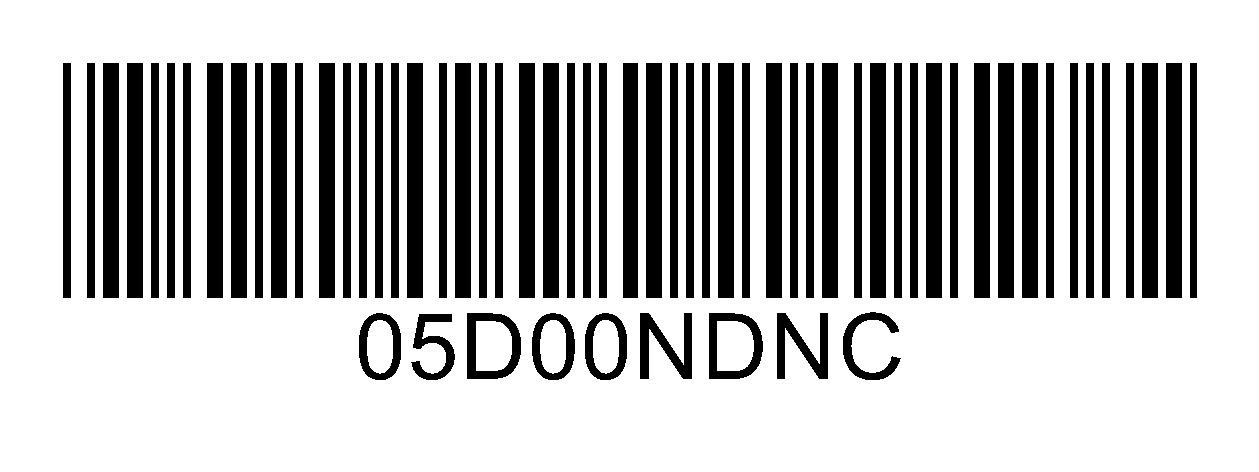 Nr sprawy: <el:nr_sprawy>ROŚ.6220.28.2023OBWIESZCZENIENa podstawie art. 33 ust. 1 i art. 79 ust. 1 ustawy z dnia 3 października 2008r. o udostępnianiu informacji o środowisku i jego ochronie, udziale społeczeństwa w ochronie środowiska oraz o ocenach oddziaływania na środowisko (t.j.Dz.U. z 2023 r. poz. 1094 z późn. zm.)Burmistrz Szprotawyprzed wydaniem decyzji, podaje do publicznej wiadomości, że prowadzone jest postępowanie administracyjne w sprawie wydania decyzji o środowiskowych uwarunkowaniach przedsięwzięcia polegającego na: „Instalacji do powlekania kataforetycznego części aluminiowych i stalowych wraz z infrastrukturą towarzyszącą w zakładzie Mignen Sp. z o.o. w Szprotawie”, na dz. 280/162, 280/163, 280/164, 280/165 obręb 0017 Wiechlice, gmina Szprotawa, powiat żagański, W terminie 14 dni od daty podania do publicznej wiadomości niniejszego zawiadomienia, przed wydaniem decyzji, można zapoznać się z całą zgromadzoną dokumentacją dotyczącą sprawy (z raportem oddziaływania przedsięwzięcia na środowisko, uzgodnieniami Regionalnego Dyrektora Ochrony Środowiska w Gorzowie Wielkopolskim i Dyrektora Regionalnego Zarządu Gospodarki Wodnej we Wrocławiu, Państwowego Gospodarstwa Wodnego Wody Polskie, opinią Marszałka Województwa Lubuskiego oraz opinią Państwowego Powiatowego Inspektora Sanitarnego w Żaganiu) oraz zgłosić ewentualne uwagi  i wnioski  w tutejszym  Urzędzie, I piętro,  pokój nr 3 w godzinach od 800 - 1400 , tel. 68 376 07 79. Uwagi i wnioski mogą być wnoszone w formie pisemnej, ustnie do protokołu lub za pomocą środków komunikacji elektronicznej.Burmistrz Szprotawy    Mirosław Gąsik